                                            Antons morgonrutin    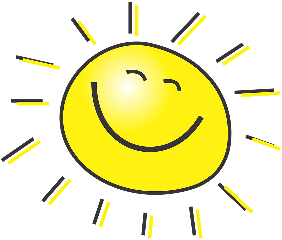 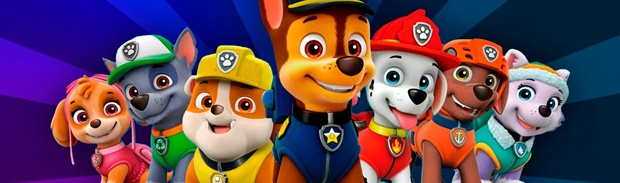 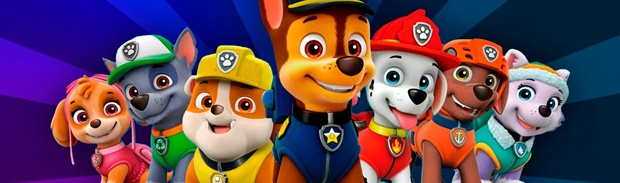 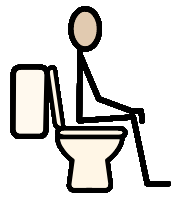 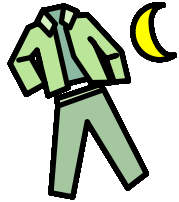 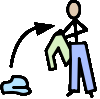 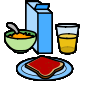 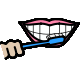 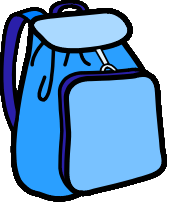 ----------------------------------------------------------------------------------------Gå på Toa	Ta av pyamas	Ta på kläder	Äta frukost	Borsta tänder	Packa väska